Publicado en Perales de Tajuña el 25/06/2018 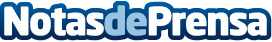 Laboratorios de agricultura abierta para formar a los futuros emprendedores agroecológicos de Madrid ARACOVE, IMIDRA, la Obra Social 'la Caixa' y el Ayuntamiento de Perales de Tajuña impulsan un proyecto para potenciar las explotaciones agrarias en el mundo rural madrileñoDatos de contacto:Ayuntamiento de Perales de TajuñaNota de prensa publicada en: https://www.notasdeprensa.es/laboratorios-de-agricultura-abierta-para Categorias: Madrid Ecología Industria Alimentaria Emprendedores http://www.notasdeprensa.es